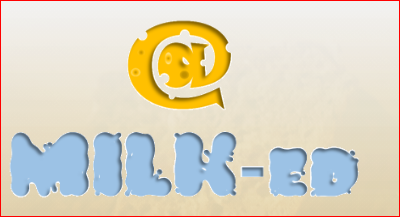 OCENJEVALNI ZAPISNIK ZA PASTERIZIRANO MLEKOVrsta izdelka:Šifra:Proizvajalec: Datum ocenjevanja: Opombe:Razvrstitev v kakovostni razred:            		Ocenjevalec:19,0 - 20,0 točk = zlato priznanje               18,0 - 18,9 točk = srebrno priznanje          17,0 - 17,9 točk = bronasto priznanje         OCENJEVALNI ZAPISNIK ZA FERMENTIRANO MLEKO Vrsta izdelkaŠifra:Proizvajalec:Datum ocenjevanja:Opombe:Razvrstitev v kakovostni razred:            		Ocenjevalec:19,0 - 20,0 točk = zlato priznanje               18,0 - 18,9 točk = srebrno priznanje          17,0 - 17,9 točk = bronasto priznanje           CENJEVALNI ZAPISNIK ZA SLADKO SMETANO Vrsta izdelka Šifra:Proizvajalec:Datum ocenjevanjaOpombe:Razvrstitev v kakovostni razred:  	          			Ocenjevalec:19,0 - 20,0 točk = zlato priznanje               18,0 - 18,9 točk = srebrno priznanje          17,0 - 17,9 točk = bronasto priznanje        OCENJEVALNI ZAPISNIK ZA KISLO SMETANO Vrsta izdelka: :Šifra:Proizvajalec: Datum ocenjevanja: Opombe:Razvrstitev v kakovostni razred:   			Ocenjevalec:19,0 - 20,0 točk = zlato priznanje            18,0 - 18,9 točk = srebrno priznanje       17,0 - 17,9 točk = bronasto priznanje       OCENJEVALNI ZAPISNIK ZA KAJMAKVrsta izdelka:Šifra:Proizvajalec: Datum ocenjevanja: Opombe:Razvrstitev v kakovostni razred:            		Ocenjevalec:19,0 - 20,0 točk = zlato priznanje               18,0 - 18,9 točk = srebrno priznanje          17,0 - 17,9 točk = bronasto priznanje         OCENJEVALNI ZAPISNIK ZA SUROVO MASLOVrsta izdelka:Šifra:Proizvajalec: Datum ocenjevanja: Opombe:Razvrstitev v kakovostni razred:            		Ocenjevalec:19,0 - 20,0 točk = zlato priznanje               18,0 - 18,9 točk = srebrno priznanje          17,0 - 17,9 točk = bronasto priznanje         OCENJEVALNI ZAPISNIK ZA TOPLJENO MASLOVrsta izdelka:Šifra:Proizvajalec: Datum ocenjevanja: Opombe:Razvrstitev v kakovostni razred:            		Ocenjevalec:19,0 - 20,0 točk = zlato priznanje               18,0 - 18,9 točk = srebrno priznanje          17,0 - 17,9 točk = bronasto priznanje        OCENJEVALNI ZAPISNIK ZA TRDE, POLTRDE IN MEHKE SIREVrsta izdelka: Šifra: Proizvajalec: Datum ocenjevanja: Opombe:Razvrstitev v kakovostni razred:   		         Ocenjevalec:19,0 - 20,0 točk = zlato priznanje               18,0 - 18,9 točk = srebrno priznanje          17,0 - 17,9 točk = bronasto priznanje          OCENJEVALNI ZAPISNIK ZA SVEŽE SIRE (SKUTE) IN SIRNE NAMAZEVrsta izdelka:Šifra:Proizvajalec:Datum ocenjevanja:Opombe:Razvrstitev v kakovostni razred:		Ocenjevalec:19,0 - 20,0 točk = zlato priznanje            18.0 - 18,9 točk = srebrno priznanje       17,0 - 17,9 točk = bronasto priznanje        LastnostNajvišje število točkDoseženo število točkOpombavidez3barva2vonj3okus12skupaj20LastnostNajvišje število točkDoseženo število točkOpombavidez1barva1konsistenca4vonj2okus12skupaj20LastnostNajvišje število točkDoseženo število točkOpombavidez2konsistenca4barva1vonj3okus10skupaj20LastnostNajvišje število točkDoseženo število točkOpombavidez2konsistenca3barva1vonj2okus12skupaj20LastnostNajvišje število točkDoseženo število točkOpombavidez2barva2konsistenca3vonj3okus10skupaj20LastnostNajvišje število točkDoseženo število točkOpombavidez1barva1konsistenca2izdelava4vonj2okus10skupaj20LastnostNajvišje število točkDoseženo število točkOpombavidez2barva2konsistenca4vonj2okus10skupaj20LastnostNajvišje število točkDoseženo število točkOpombazunanji videz2barva1konsistenca2prerez/sirna očesa3vonj2okus10skupaj20LastnostNajvišje število točkDoseženo število točkOpombavidez1konsistenca4barva2vonj3okus10skupaj20